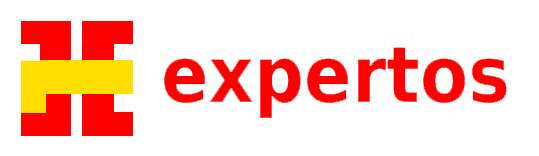 PROPUESTA DE TALLERCONFERENCIA EXPERTOSELE16-17 de noviembre de 2019Título Breve resumen (máximo 25 líneas)Nombre del ponente/esBreve currículum vitae (máximo 50 líneas)Centro de trabajo (domicilio y datos de contacto) Materiales y recursos necesarios 